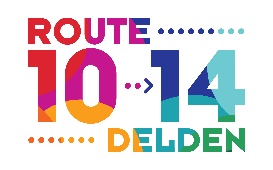 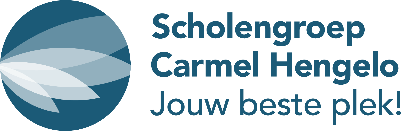 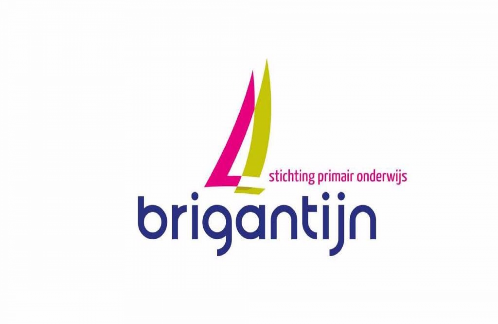 
Aanmeldformulier 10-14 onderwijs Personalia leerling
Achternaam											Voorna(a)m(en)                                   								   Roepnaam						          					Geslacht  								       ☐ Meisje ☐ JongenGeboortedatum										Geboorteplaats											BSN												   Land van Herkomst									☐ n.v.t.	Datum in Nederland									☐ n.v.t.	 Eerste Nationaliteit										Tweede Nationaliteit									☐ n.v.t.	Straat en huisnummer						Postcode			Woonplaats							Geheimadres	        ☐ Nee ☐ JaTelefoonnummer						Geheim 	        ☐ Nee ☐ JaEmailadres leerling									☐ n.v.t.	Gegevens vorig onderwijs 

Naam school van herkomst 									Plaats school van herkomst 									 Naam laatste docent vorige school								Broers en zussen
Naam 						☐ IKC Magenta	    ☐ Twickel College DeldenNaam 						☐ IKC Magenta	    ☐ Twickel College DeldenNaam 						☐ IKC Magenta	    ☐ Twickel College Delden
NoodnummersNaam 							Telefoonnummer 			Naam 							Telefoonnummer 			Medische gegevensAllergieën 										☐ n.v.t.Medicijnen 										☐ n.v.t. Naam huisarts											Straat en huisnummer huisarts								_______Postcode en woonplaats huisarts								Telefoonnummer huisarts									Zijn er medische of andere bijzonderheden waarvan de school op de hoogte moet zijn? 	Overige gegevens 
Is het kind onderzocht door een instantie?                                                                                    ☐ ja ☐ nee         Soort onderzoek: ____________________________________________________      _   _☐ n.v.t.Is het kind ambulant begeleid?							                 ☐ ja ☐ neeHeeft het kind begeleiding nodig voor Dyslexie?					   ☐ ja ☐ neeHeeft het kind begeleiding nodig voor de Nederlandse taal?		      		   ☐ ja ☐ neeGeeft u ons toestemming om de onderzoeksgegevens op te vragen?	                               ☐ ja ☐ neeGeeft u ons toestemming om informatie te ontvangen van de vorige school                         ☐ ja ☐ nee
Personalia verzorger 1 Achternaam 											 Roepnaam						 					Voorletters 											 Aanhef									      ☐ Mevrouw ☐ Heer Geboorteland 									                	  Telefoon mobiel 						Geheim 	       ☐ Nee ☐ Ja              Telefoon werk 							Geheim   	       ☐ Nee ☐ Ja E-mail												Relatie tot kind 											Wettelijke verzorger 								       ☐ Nee ☐ JaAdres indien dit afwijkend is van de leerling	Straat en huisnummer						Postcode			Woonplaats							Geheimadres	        ☐ Nee ☐ JaTelefoon thuis 					     		Geheim     	        ☐ Nee ☐ Ja Personalia verzorger 2Achternaam 											 Roepnaam						 					Voorletters 											 Aanhef								☐ Mevrouw ☐ Heer		 Geboorteland 									                	  Telefoon mobiel 						Geheim		       ☐ Nee ☐ Ja	               Telefoon werk 							Geheim	                     ☐ Nee ☐ JaE-mail												Relatie tot kind 											Wettelijke verzorger 								       ☐ Nee ☐ Ja
Adres indien dit afwijkend is van de leerling	Straat en huisnummer					Postcode				Woonplaats						Geheimadres		       ☐ Nee ☐ JaTelefoon thuis 					     				       ☐ Nee ☐ Ja  Toestemming voor gebruik foto's en video's van kindDe komst van de privacywet (AVG) betekent dat wij, nog meer dan voorheen, informatie over onze leerlingen moeten beschermen. Op o.a. de website van onze scholen en social media kanalen wordt beeldmateriaal geplaatst. Denk aan sportdagen, schoolreizen, evenementen etc.                        Uiteraard kijken wij zorgvuldig naar wat we plaatsen. Wij vragen hiervoor uw toestemming. Website, sociale media en (digitale) nieuwsbrief	☐ Geen toestemming ☐ Toestemming Naam, adres en telefoonnummer op de leerlinglijst	☐ Geen toestemming ☐ ToestemmingAanvullende opmerkingen
________________________________________________________________________________________________________________________________________________________________________________________________________________________________________________________________________________________________________________________________________________________________________________________________________________________________________________________________________________________________________________________________________________________________________________________________________________________________________________________________________________Verklaring school De gegevens van dit formulier zullen vertrouwelijk worden behandeld. Elke ouder met wettelijk gezag heeft recht op inzage van administratieve gegevens en correctie van onjuiste gegevens van het kind. 
Door de aanmelding en inschrijving van de leerling bij de school verklaren de ouder(s)/verzorger(s) zich voor hun akkoord met de afspraken en de regels die in de school gelden gedurende de duur van het verblijf van de leerling op de school. Via de schoolgids, onze website en andere (digitale) communicatiemiddelen stelt de school de leerling en zijn ouder(s)/verzorger(s) op de hoogte van deze regels en afspraken.Ondertekening Verzorger 1 							Verzorger 2			  Naam 							Naam 		                 	 Datum							Datum				      Handtekening							Handtekening 